Anexo N° 2/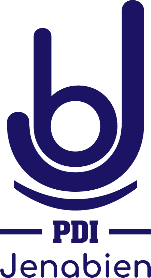      Solicitud de Incorporación a Socio de la Jefatura  Nacional de Bienestar y Calidad de Vida y Autorización de Descuento para Aspirantes de Tercer año de la Escipol y Alumnos del Cecapro1.- Antecedentes Personales del Solicitante:Nombre Completo: _______________________________________________________Cédula de Identidad: ________________________IBM: _________________________Domicilio Particular: ______________________________________________________Email: _________________________________  Celular: ________________________Mediante la presente, solicito ser incorporado como Socio de la Jefatura Nacional de Bienestar y Calidad de Vida, y autorizo, se descuente mensualmente de mi remuneración, el 1,99% de mi sueldo base, correspondiente a la cuota de Socio. Asimismo, faculto expresamente, se descuente de mis remuneraciones o de mi pensión de retiro de Dipreca, según corresponda, los valores de todas las obligaciones que contraiga con la Jenabien, lo que me será aplicable aun cuando, por cualquier motivo, razón, causa o circunstancia, haya sido desafiliado de la Jenabien. Para los fines propios de esta Jefatura, permito que se puedan consultar todos mis antecedentes, a través de sistemas como: Directorio Comercial “Dicom”, Boletín Comercial y otros, especialmente, con el fin de aprobar o rechazar prestaciones económicas, crediticias, comerciales y/o autorizar pagos por descuentos por planilla. 						___________________________________							    		Firma del Interesado2.- Club de Campo “El Detective”Solicito a la Jefatura Nacional de Bienestar y Calidad de Vida, mi incorporación para ser Socio (a) del Club de Campo “El Detective”, autorizando que se me descuenten de mis haberes la suma mensual de $ 2.000.							 SÍ		    NO3.- Club Social Solicito a la Jefatura Nacional de Bienestar y Calidad de Vida, mi incorporación para ser Socio (a) del “Club PDI”, autorizando que se me descuenten de mis haberes la suma mensual de $ 2.000.							SÍ                    NO4.- Codeudores Solidarios Para el caso de los ASPIRANTES DE TERCER AÑO DE LA ESCIPOL, pueden ser codeudores solidarios, los aspirantes de 3er año que hayan solicitado ser socios Jenabien.Para el caso de los ALUMNOS DEL CENTRO DE CAPACITACIÓN PROFESIONAL, pueden ser codeudores solidarios los alumnos del Cecapro que hayan solicitado su incorporación como socios Jenabien.Por el presente documento me constituyo en Codeudor Solidario de don (ña): ..........................................................................................................................................Para garantizar y pagar solidariamente los compromisos económicos que éste reciba de la Jefatura Nacional de Bienestar y Calidad de Vida, por la compra de bienes, contratación de servicios y/o avances, hasta un máximo total de $ 500.000 (quinientos mil pesos) y que por cualquier motivo no pague el Socio Titular, valores que serán descontados en cuotas desde mi remuneración, previa comunicación de la Jenabien.   Codeudor Solidario N° 1:Nombre Completo: .............................................................................................................IBM N° :.................................. Cédula de Identidad: ……………………….………………...Correo Electrónico: …………………………………Teléfono Celular: .………………………								.......................................................								  		Firma Codeudor Solidario N° 2:Nombre Completo: .............................................................................................................IBM N° :.................................. Cédula de Identidad: ……………………….………………...Correo Electrónico: …………………………………Teléfono Celular: .……………………….......................................................								  		Firma Calidad de Socio Activo: La obtienen en forma automática los Aspirantes y Alumnos del Cecapro al momento de recibir su primera liquidación de sueldo en el grado de “Detective” y “Agente Policial” respectivamente, para lo cual autorizo a la Jefatura Nacional de Bienestar y Calidad de Vida a obtener dicho documento en la Sección Remuneraciones de la Jefatura Nacional de Administración y Gestión de las Personas, lo que les permitirá acceder a todos los beneficios mediante cualquier modalidad de pago o descuento. Para solicitar créditos entre $500.001 y hasta el monto máximo que se encuentre vigente en ese momento, deberán presentar 2 codeudores solidarios adicionales (exclusivos para ese préstamo), quienes no podrán renunciar a esa calidad, hasta que el crédito avalado, sea pagado.La condición de Codeudor Solidario, se extingue en forma automática cuando el Socio Titular cumple 20 años de servicio en la PDI y tiene derecho a Pensión de Retiro, siempre y cuando no existan deudas pendientes del Socio avalado. La aprobación y condiciones definidas para la entrega de prestaciones económicas en JENABIEN, se encuentran condicionadas a la solicitud del socio al resultado de la evaluación comercial previa, conforme a las normas contempladas en La Ley Nº 18.834, sobre estatuto administrativo.  Se deben completar todos los datos solicitados, adjuntando fotocopia de la Cédula de Identidad del solicitante y avales. En………………………… a ……… del mes    ………………… del año …………………..…………………………………………………Declaro haber leído, comprendido y aceptado todos los términos antes expuesto